INDICAÇÃO Nº 1626/2014Sugere ao Poder Executivo Municipal melhorias na praça do bairro Flamboyant, neste município.Excelentíssimo Senhor Prefeito Municipal, Nos termos do Art. 108 do Regimento Interno desta Casa de Leis, dirijo-me a Vossa Excelência para sugerir que, por intermédio do Setor competente, seja realizado estudos para melhorias na praça do bairro Flamboyant, neste município.Justificativa:Moradores pedem atenção à praça do bairro onde existe a academia ao ar livre. As árvores precisam ser podadas, o mato roçado e limpo para oferecer  segurança aos moradores que se utilizam da via diariamente para ir e vir e também para a prática de esportes.Plenário “Dr. Tancredo Neves”, em 22 de abril de 2.014.Celso ÁvilaVereador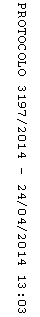 